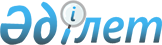 О внесении изменений в решение Кербулакского районного маслихата от 28 декабря 2020 года № 67-383 "О бюджете Кербулакского района на 2021-2023 годы"Решение Кербулакского районного маслихата Алматинской области от 17 марта 2021 года № 03-21. Зарегистрировано Департаментом юстиции Алматинской области 31 марта 2021 года № 5908
      В соответствии с пунктом 5 статьи 104 и пунктом 4 статьи 106 Бюджетного кодекса Республики Казахстан от 4 декабря 2008 года, подпунктом 1) пункта 1 статьи 6 Закона Республики Казахстан от 23 января 2001 года "О местном государственном управлении и самоуправлении в Республике Казахстан", Кербулакский районный маслихат РЕШИЛ:
      1. Внести в решение Кербулакского районного маслихата "О бюджете Кербулакского района на 2021-2023 годы" от 28 декабря 2020 года № 67-383 (зарегистрирован в Реестре государственной регистрации нормативных правовых актов № 5860, опубликован 13 января 2021 года в эталонном контрольном банке нормативных правовых актов Республики Казахстан) следующие изменения:
      пункт 1 указанного решения изложить в новой редакции:
      "1. Утвердить районный бюджет на 2021-2023 годы согласно приложениям 1, 2 и 3 к настоящему решению соответственно, в том числе на 2021 год в следующих объемах:
      1) доходы 10 419 122 тысячи тенге, в том числе:
      налоговые поступления 236 404 тысячи тенге;
      неналоговые поступления 100 017 тысяч тенге;
      поступления от продажи основного капитала 20 500 тысяч тенге;
      поступление трансфертов 10 062 201 тысяча тенге;
      2) затраты 10 443 457 тысяч тенге;
      3) чистое бюджетное кредитование 102 254 тысячи тенге, в том числе:
      бюджетные кредиты 153 143 тысячи тенге;
      погашение бюджетных кредитов 50 889 тысяч тенге;
      4) сальдо по операциям с финансовыми активами 0 тенге, в том числе:
      приобретение финансовых активов 0 тенге;
      поступления от продажи финансовых активов государства 0 тенге;
      5) дефицит (профицит) бюджета (-) 126 589 тысяч тенге;
      6) финансирование дефицита (использование профицита) бюджета 126 589 тысяч тенге, в том числе:
      поступление займов 153 143 тысячи тенге;
      погашение займов 50 889 тысяч тенге;
      используемые остатки бюджетных средств 24 335 тысяч тенге.".
      2. Приложение 1 к указанному решению изложить в новой редакции согласно приложению к настоящему решению.
      3. Контроль за исполнением настоящего решения возложить на постоянную комиссию районного маслихата "По экономике и бюджету района, налогу, по поддержке малого и среднего предпринимательства, сельскому хозяйству и охране окружающей среды, земельным отношениям, строительству, коммунальному хозяйству и обслуживанию населения".
      4. Настоящее решение вводится в действие с 1 января 2021 года. Районный бюджет на 2021 год
					© 2012. РГП на ПХВ «Институт законодательства и правовой информации Республики Казахстан» Министерства юстиции Республики Казахстан
				
      Председатель сессии Кербулакского

      районного маслихата

А. Жанаберлиев

      Секретарь Кербулакского

      районного маслихата

К. Бекиев
Приложение к решению Кербулакского районного маслихата от 17 марта 2021 года № 03-21Приложение 1 к решению Кербулакского районного маслихата от 28 декабря 2020 года № 67-383
Категория
Категория
Категория
Категория
Сумма (тысяч тенге)
Класс
Класс
Класс
Сумма (тысяч тенге)
Подкласс
Подкласс
Сумма (тысяч тенге)
Наименование
Сумма (тысяч тенге)
1
2
3
4
5
1. Доходы
10 419 122
1
Налоговые поступления
236 404
01
Подоходный налог
55 500
1
Корпоративный подоходный налог
55 500
04
Hалоги на собственность
160 000
1
Hалоги на имущество
160 000
05
Внутренние налоги на товары, работы и услуги
15 509
2
Акцизы
4 200
3
Поступления за использование природных и других ресурсов
6 950
4
Сборы за ведение предпринимательской и профессиональной деятельности
4 359
08
Обязательные платежи, взимаемые за совершение юридически значимых действий и (или) выдачу документов уполномоченными на то государственными органами или должностными лицами
5 395
1
Государственная пошлина
5 395
2
Неналоговые поступления
100 017
01
Доходы от государственной собственности
3 575
5
Доходы от аренды имущества, находящегося в государственной собственности
3 549
7
Вознаграждения по бюджетным кредитам, выданным из областного бюджета местным исполнительным органам районов (городов областного значения)
26
04
Штрафы, пени, санкции, сборы, взимаемые государственными учреждениями, финансируемыми из государственного бюджета, а также покрываемыми и финансируемыми из бюджета (сметы расходов) Национального Банка Республики Казахстан
800
1
Штрафы, пени, санкции, сборы, взимаемые государственными учреждениями, финансируемыми из государственного бюджета, а также покрываемыми и финансируемыми из бюджета (сметы расходов) Национального Банка Республики Казахстан, за исключением доходов от организаций нефтяного сектора
800
06
Прочие неналоговые поступления
95 642
1
Прочие неналоговые поступления
95 642
3
Поступления от продажи основного капитала
20 500
01
Продажа государственного имущества, закрепленного за государственными учреждениями
1000
1
Продажа государственного имущества, закрепленного за государственными учреждениями
1000
03
Продажа земли и нематериальных активов
19 500
1
Продажа земли
19 500
4
Поступления трансфертов
10 062 201
02
Трансферты из вышестоящих органов государственного управления
10 062 201
2
Трансферты из областного бюджета
10 062 201
Функциональная группа
Функциональная группа
Функциональная группа
Функциональная группа
Функциональная группа
Сумма (тысяч тенге)
Функциональные подгруппы
Функциональные подгруппы
Функциональные подгруппы
Функциональные подгруппы
Сумма (тысяч тенге)
Администратор бюджетной программы
Администратор бюджетной программы
Администратор бюджетной программы
Администратор бюджетной программы
Сумма (тысяч тенге)
Программа
Программа
Программа
Программа
Сумма (тысяч тенге)
Наименование
Сумма (тысяч тенге)
1
2
3
4
5
6
2. Затраты 
10 443 457
01
Государственные услуги общего характера
473 002
1
Представительные, исполнительные и другие органы, выполняющие общие функции государственного управления
425 816
112
Аппарат маслихата района (города областного значения)
22 456
001
Услуги по обеспечению деятельности маслихата района (города областного значения)
22 266
003
Капитальные расходы государственного органа
190
122
Аппарат акима района (города областного значения)
403 360
001
Услуги по обеспечению деятельности акима района (города областного значения)
119 220
003
Капитальные расходы государственного органа 
1000
113
Целевые текущие трансферты из местных бюджетов
283 140
2
Финансовая деятельность
22 641
452
Отдел финансов района (города областного значения)
22 641
001
Услуги по реализации государственной политики в области исполнения бюджета и управления коммунальной собственностью района (города областного значения)
18 640
003
Проведение оценки имущества в целях налогообложения
2 031
010
Приватизация, управление коммунальным имуществом, постприватизационная деятельность и регулирование споров, связанных с этим 
1 470
018
Капитальные расходы государственного органа
500
5
Планирование и статистическая деятельность
24 545
453
Отдел экономики и бюджетного планирования района (города областного значения)
24 545
001
Услуги по реализации государственной политики в области формирования и развития экономической политики, системы государственного планирования
24 025
004
Капитальные расходы государственного органа
520
02
Оборона
55 317
1
Военные нужды
47 904
122
Аппарат акима района (города областного значения)
47 904
005
Мероприятия в рамках исполнения всеобщей воинской обязанности
47 904
2
Организация работы по чрезвычайным ситуациям
7 413
122
Аппарат акима района (города областного значения)
7 413
007
Мероприятия по профилактике и тушению степных пожаров районного (городского) масштаба, а также пожаров в населенных пунктах, в которых не созданы органы государственной противопожарной службы
7 413
03
Общественный порядок, безопасность, правовая, судебная, уголовно-исполнительная деятельность
1 610
9
Прочие услуги в области общественного порядка и безопасности
1 610
485
Отдел пассажирского транспорта и автомобильных дорог района (города областного значения)
1 610
021
Обеспечение безопасности дорожного движения в населенных пунктах
1 610
06
Социальная помощь и социальное обеспечение
1 357 983
1
Социальное обеспечение
447 227
451
Отдел занятости и социальных программ района (города областного значения)
447 227
005
Государственная адресная социальная помощь
447 227
2
Социальная помощь
867 923
451
Отдел занятости и социальных программ района (города областного значения)
867 923
002
Программа занятости
494 190
004
Оказание социальной помощи на приобретение топлива специалистам здравоохранения, образования, социального обеспечения, культуры, спорта и ветеринарии в сельской местности в соответствии с законодательством Республики Казахстан
36 069
006
Оказание жилищной помощи 
4 684
007
Социальная помощь отдельным категориям нуждающихся граждан по решениям местных представительных органов
113 633
010
Материальное обеспечение детей-инвалидов, воспитывающихся и обучающихся на дому
2 100
014
Оказание социальной помощи нуждающимся гражданам на дому
65 746
017
Обеспечение нуждающихся инвалидов обязательными гигиеническими средствами и предоставление услуг специалистами жестового языка, индивидуальными помощниками в соответствии с индивидуальной программой реабилитации инвалида
88 311
023
Обеспечение деятельности центров занятости населения
63 190
9
Прочие услуги в области социальной помощи и социального обеспечения
42 833
451
Отдел занятости и социальных программ района (города областного значения)
37 833
001
Услуги по реализации государственной политики на местном уровне в области обеспечения занятости и реализации социальных программ для населения
27 264
011
Оплата услуг по зачислению, выплате и доставке пособий и других социальных выплат
5 858
021
Капитальные расходы государственного органа
190
050
Обеспечение прав и улучшение качества жизни инвалидов в Республике Казахстан 
4 521
487
Отдел жилищно-коммунального хозяйства и жилищной инспекции района (города областного значения)
5000
094
Предоставление жилищных сертификатов как социальная помощь 
5000
07
Жилищно-коммунальное хозяйство
2 288 852
1
Жилищное хозяйство
1 729 417
467
Отдел строительства района (города областного значения)
1 717 970
003
Проектирование и (или) строительство, реконструкция жилья коммунального жилищного фонда
1 241 382
004
Проектирование, развитие и (или) обустройство инженерно-коммуникационной инфраструктуры
476 588
487
Отдел жилищно-коммунального хозяйства и жилищной инспекции района (города областного значения)
11 447
001
Услуги по реализации государственной политики на местном уровне в области жилищно-коммунального хозяйства и жилищного фонда
11 257
003
Капитальные расходы государственного органа
190
2
Коммунальное хозяйство
12 263
487
Отдел жилищно-коммунального хозяйства и жилищной инспекции района (города областного значения)
12 263
029
Развитие системы водоснабжения и водоотведения
12 263
3
Благоустройство населенных пунктов
547 172
487
Отдел жилищно-коммунального хозяйства и жилищной инспекции района (города областного значения)
547 172
025
Освещение улиц в населенных пунктах
118 619
030
Благоустройство и озеленение населенных пунктов
428 553
08
Культура, спорт, туризм и информационное пространство
317 937
1
Деятельность в области культуры
154 052
455
Отдел культуры и развития языков района (города областного значения)
154 052
003
Поддержка культурно-досуговой работы
154 052
2
Спорт
30 500
465
Отдел физической культуры и спорта района (города областного значения)
30 500
001
Услуги по реализации государственной политики на местном уровне в сфере физической культуры и спорта
6 116
004
Капитальные расходы государственного органа
190
006
Проведение спортивных соревнований на районном (города областного значения) уровне
6 577
007
Подготовка и участие членов сборных команд района (города областного значения) по различным видам спорта на областных спортивных соревнованиях
11 239
113
Целевые текущие трансферты из местных бюджетов
6 378
3
Информационное пространство
107 477
455
Отдел культуры и развития языков района (города областного значения)
93 901
006
Функционирование районных (городских) библиотек
92 819
007
Развитие государственного языка и других языков народа Казахстана
1082
456
Отдел внутренней политики района (города областного значения)
13 576
002
Услуги по проведению государственной информационной политики
13 576
9
Прочие услуги по организации культуры, спорта, туризма и информационного пространства
25 908
455
Отдел культуры и развития языков района (города областного значения)
8 287
001
Услуги по реализации государственной политики на местном уровне в области развития языков и культуры
8 097
010
Капитальные расходы государственного органа
190
456
Отдел внутренней политики района (города областного значения)
17 431
001
Услуги по реализации государственной политики на местном уровне в области информации, укрепления государственности и формирования социального оптимизма граждан
17 431
006
Капитальные расходы государственного органа
190
09
Топливно-энергетический комплекс и недропользование
5 000
1
Топливо и энергетика
5 000
487
Отдел жилищно-коммунального хозяйства и жилищной инспекции района (города областного значения)
5 000
009
Развитие теплоэнергетической системы
5 000
10
Сельское, водное, лесное, рыбное хозяйство, особо охраняемые природные территории, охрана окружающей среды и животного мира, земельные отношения
147 094
1
Сельское хозяйство
20 673
462
Отдел сельского хозяйства района (города областного значения)
20 673
001
Услуги по реализации государственной политики на местном уровне в сфере сельского хозяйства
20 483
006
Капитальные расходы государственного органа
190
6
Земельные отношения
88 347
463
Отдел земельных отношений района (города областного значения)
88 347
001
Услуги по реализации государственной политики в области регулирования земельных отношений на территории района (города областного значения)
13 424
004
Организация работ по зонированию земель
74 733
007
Капитальные расходы государственного органа
190
9
Прочие услуги в области сельского, водного, лесного, рыбного хозяйства, охраны окружающей среды и земельных отношений
38 074
453
Отдел экономики и бюджетного планирования района (города областного значения)
38 074
099
Реализация мер по оказанию социальной поддержки специалистов
38 074
11
Промышленность, архитектурная, градостроительная и строительная деятельность
20 449
2
Архитектурная, градостроительная и строительная деятельность
20 449
467
Отдел строительства района (города областного значения)
10 343
001
Услуги по реализации государственной политики на местном уровне в области строительства
10 153
017
Капитальные расходы государственного органа
190
468
Отдел архитектуры и градостроительства района (города областного значения)
10 106
001
Услуги по реализации государственной политики в области архитектуры и градостроительства на местном уровне
9 916
004
Капитальные расходы государственного органа
190
12
Транспорт и коммуникация
376 100
1
Автомобильный транспорт
368 732
485
Отдел пассажирского транспорта и автомобильных дорог района (города областного значения)
368 732
023
Обеспечение функционирования автомобильных дорог
40 000
045
Капитальный и средний ремонт автомобильных дорог районного значения и улиц населенных пунктов
328 732
9
Прочие услуги в сфере транспорта и коммуникаций
7 368
485
Отдел пассажирского транспорта и автомобильных дорог района (города областного значения)
7 368 
001
Услуги по реализации государственной политики на местном уровне в области пассажирского транспорта и автомобильных дорог
7 178
003
Капитальные расходы государственного органа
190
13
Прочие
361 405
3
Поддержка предпринимательской деятельности и защита конкуренции
11 108
469
Отдел предпринимательства района (города областного значения)
11 108
001
Услуги по реализации государственной политики на местном уровне в области развития предпринимательства 
10 918
004
Капитальные расходы государственного органа
190
9
Прочие 
350 297
452
Отдел финансов района (города областного значения)
8 891
012
Резерв местного исполнительного органа района (города областного значения) 
8 891
455
Отдел культуры и развития языков района (города областного значения)
341 406
052
Реализация мероприятий по социальной и инженерной инфраструктуре в сельских населенных пунктах в рамках проекта "Ауыл-Ел бесігі"
341 406
14
Обслуживание долга
135 779
1
Обслуживание долга
135 779
452
Отдел финансов района (города областного значения)
135 779
013
Обслуживание долга местных исполнительных органов по выплате вознаграждений и иных платежей по займам из областного бюджета
135 779
15
Трансферты 
4 902 924
1
Трансферты 
4 902 924
452
Отдел финансов района (города областного значения)
4 902 924
006
Возврат неиспользованных (недоиспользованных) целевых трансфертов
24 509
024
Целевые текущие трансферты из нижестоящего бюджета на компенсацию потерь вышестоящего бюджета в связи с изменением законодательства
4 597 478
038
Субвенции
280 937
16
Погашение займов
5
1
Погашение займов
5
452
Отдел финансов района (города областного значения)
5
021
Возврат неиспользованных бюджетных кредитов, выданных из местного бюджета
5
Функциональная группа
Функциональная группа
Функциональная группа
Функциональная группа
Функциональная группа
Сомасы

(мың теңге)
Функциональные подгруппы
Функциональные подгруппы
Функциональные подгруппы
Функциональные подгруппы
Сомасы

(мың теңге)
Администратор бюджетной программы
Администратор бюджетной программы
Администратор бюджетной программы
Администратор бюджетной программы
Сомасы

(мың теңге)
Программа
Программа
Программа
Программа
Сомасы

(мың теңге)
Наименование
Наименование
1
2
3
4
5
6
3. Чистое бюджетное кредитование
102 254
Бюджетные кредиты
153 143
10
Сельское, водное, лесное, рыбное хозяйство, особо охраняемые природные территории, охрана окружающей среды и животного мира, земельные отношения
153 143
1
Сельское хозяйство
153 143
453
Отдел экономики и бюджетного планирования района (города областного значения)
153 143
006
Бюджетные кредиты для реализации мер социальной поддержки специалистов
153 143
Категория
Категория
Категория
Категория
Сумма (тысяч тенге)
Класс
Класс
Класс
Сумма (тысяч тенге)
Подкласс
Подкласс
Подкласс
Сумма (тысяч тенге)
Наименование
Сумма (тысяч тенге)
1
2
3
4
5
5
Погашение бюджетных кредитов
50 889
01
Погашение бюджетных кредитов
50 889
1
Погашение бюджетных кредитов, выданных из государственного бюджета
50 889
Функциональная группа
Функциональная группа
Функциональная группа
Функциональная группа
Функциональная группа
Сумма (тысяч тенге)
Функциональные подгруппы
Функциональные подгруппы
Функциональные подгруппы
Функциональные подгруппы
Сумма (тысяч тенге)
Администратор бюджетной программы
Администратор бюджетной программы
Администратор бюджетной программы
Администратор бюджетной программы
Сумма (тысяч тенге)
Программа
Программа
Программа
Программа
Сумма (тысяч тенге)
Наименование
1
2
3
4
5
6
4. Сальдо по операциям с финансовыми активами
0
Категория 
Категория 
Категория 
Категория 
Категория 
Сумма 

(тыс.тенге)
Класс
Класс
Класс
Класс
Сумма 

(тыс.тенге)
Подкласс
Подкласс
Подкласс
Сумма 

(тыс.тенге)
Наименование
Сумма 

(тыс.тенге)
Поступления от продажи финансовых активов государства
0
Категория
Категория
Категория
Категория
Сумма (тысяч тенге)
Класс
Класс
Класс
Сумма (тысяч тенге)
Подкласс
Подкласс
Подкласс
Сумма (тысяч тенге)
Наименование
1
2
3
4
5
5. Дефицит (профицит) бюджета
126 589
6. Финансирование дефицита бюджета
-126 589
7
Поступления займов
153 143
01
Внутренние государственные займы
153 143
2
Договоры займа
153 143
8
Используемые остатки бюджетных средств
24 335
01
Остатки бюджетных средств
24 335
1
Свободные остатки бюджетных средств
24 335
Функциональные группы Наименование
Функциональные группы Наименование
Функциональные группы Наименование
Функциональные группы Наименование
Функциональные группы Наименование
Сумма (тысяч тенге)
Малая функция
Малая функция
Малая функция
Малая функция
Сумма (тысяч тенге)
Администратор бюджетной программы
Администратор бюджетной программы
Администратор бюджетной программы
Администратор бюджетной программы
Сумма (тысяч тенге)
Программа
Программа
Программа
Программа
Сумма (тысяч тенге)
1
2
3
4
5
6
16
Погашение займов
50 889
1
Погашение займов
50 889
452
Отдел финансов района (города областного значения)
50 889
008
Погашение долга местного исполнительного органа перед вышестоящим бюджетом
50 889